Analýza zariadení na sušenie poľnohospodárskych zrnín na relevantnom trhu ČAČKO Viliam, ONDEROVÁ Iveta, KOLLÁTH Ľudovít  , ŠOOŠ Ľubomír, ONDRUŠKA JurajSlovak university of technology in Bratislava, Faculty of Mechanical Engineering,                    Nám. Slobody 17, 812 31 Bratislava, Slovak Republicviliam.cacko@stuba.skKľúčové slová: sušenie, analýza, sušiareň, vlhkosť, kukurica, obilieAbstraktPríspevok je v plnom rozsahu venovaný širokej analýze zariadení určených na sušenie poľnohospodárskych zrnín ako kukurica, pšenica, jačmeň a slnečnica. Bolo spracovaných niekoľko nosných výrobcov v danej oblasti sušenia. Z výrobného portfólia sme analyzovali niekoľko desiatok konkrétnych typov sušičiek poľnohospodárskych zrnín. Cieľom tejto analýzy bola sledovať smerodajné parametre udávane jednotlivými výrobcami ako napr. výkon sušiarne, príkon, typ konštrukcie, sušená surovina, vstupná resp. výstupná vlhkosť, teplota sušenia, množstvo odparenej vody za hodinu. So získaných parametrov sme sa prepočtami prepracovali k hodnotiacemu kritériu, ktoré sme si na začiatku určili. Ako základné hodnotiace kritérium analyzovaných sušiarní bolo množstvo energie potrebnej na odparenie jedného kilogramu vody. Toto určené kritérium nám deklarovalo adekvátne porovnanie existujúcich zariadení na sušenie poľnohospodárskych zrnín. 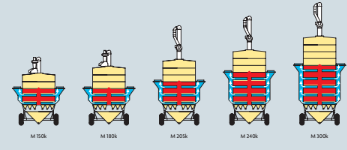 Veľkostná rada mobilných sušiarní jedného z analyzovaných výrobcovPoďakovanieTento príspevok vznikol za finančnej podpory projektu aplikovaného priemyselného projektu stimuly. Výskum termických pochodov v procese znižovania vlhkosti organických materiálov.